ROMÂNIA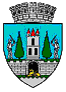 JUDEŢUL SATU MARECONSILIUL LOCAL ALMUNICIPIULUI SATU MARENr. 33919/17.06.2021
                                                                                              PROIECT HOTĂRÂREA nr. ____________privind vânzarea unui teren situat în Zona Industrială Sud a Municipiului Satu Mare, către SC PLASTICA SRL  	Consiliul Local al Municipiului Satu Mare întrunit în ședința ordinară din data de 24.06.2021,  	Analizând: - proiectul de hotărâre înregistrat sub nr. __________________,- referatul de aprobare al inițiatorului înregistrat sub nr. 33920/17.06.2021, - raportul de specialitate comun al Serviciului Patrimoniu Concesionări Închirieri și al Direcției economice înregistrat sub nr. 33921/17.06.2021,  - raportul Serviciului Juridic înregistrat sub nr. 34137/18.06.2021,- Cererea depusă de SC plastica SRL, înregistrată sub nr. 33837/15.06.2021, - avizele comisiilor de specialitate ale Consiliului Local Satu Mare,Luând în considerare prevederile:-art. 553 alin.(4), art. 1650 şi următoarele precum și art. 1728, art. 2377, art. 2386 punctul 1 din Codul civil;- art. 10 alin. 2, art.24 și art.41 alin. (5^2) din Legea cadastrului și a publicității imobiliare nr. 7/1996, republicată, cu modificările și completările ulterioare;-art. 129 alin. (2) lit. b) și c), alin. (4) lit.f) și alin. (6) lit. b), și art.364 din O.U.G. nr.57/2019 privind Codul Administrativ, cu modificările şi completările ulterioare;-Legii nr. 24/2000 privind normele de tehnică legislativă pentru elaborarea actelor normative, republicată, cu modificările şi completările ulterioare;În temeiul prevederilor art.139 alin. (2) şi art.196 alin. (1) lit.a) din O.U.G. nr.57/2019 privind Codul Administrativ, cu modificările şi completările ulterioare,           Consiliul Local al Municipiului Satu Mare adoptă următoarea:HOTĂRÂRE:
           Art. 1. Se atestă apartenența la domeniul privat al Municipiului Satu Mare, a terenului  în suprafață de 14.000 mp, identificat prin CF nr. 161419 Satu Mare, cu nr. cad. 161419 situat în  Zona Industrială Sud a municipiului Satu Mare.        Art. 2. Se aprobă vânzarea fără licitație publică a imobilului – teren în suprafață de 14.000 mp, proprietate privată a Municipiului Satu Mare, situat în Zona Industrială Sud a municipiului Satu Mare, identificat prin CF nr. 161419   Satu Mare  sub nr. cadastral 161419, către SC PLASTICA SRL.  Art. 3. Se însușește Raportul de Evaluare nr. 4226/14.10.2019, întocmit de către Just Eval Invest, parte integrantă din prezenta hotărâre.Art. 4. (1) Prețul total de vânzare stabilit prin Raportul de Evaluare, este                              de 54.930 euro, reprezentând prețul de vânzare al terenului;(2 ) Prețul de vânzare stabilit la alineatul precedent, se va achita integral în intervalul cuprins între data adoptării prezentei hotărâri și data semnării contractului de vânzare-cumpărare în formă autentică.(3) Prețul total de vânzare stabilit la alineatele precedente se va achita în lei la cursul BNR al zilei, valabil la data emiterii facturii.             Art. 5. Cumpărătorul va solicita intabularea dreptului de proprietate în cartea funciară, iar cheltuielile ocazionate de intabulare vor fi suportate de acesta.Art. 6. Cu ducerea la îndeplinire a prezentei hotărâri se încredințează Primarul Municipiului Satu Mare prin Serviciului  Patrimoniu, Concesionări, Închirieri și Serviciul financiar contabilitate.Art. 7. Prezenta hotărâre se comunică, prin intermediul secretarului general al municipiului Satu Mare, în termenul prevăzut de lege, Primarului municipiului  Satu Mare, Instituţiei Prefectului - Judeţul Satu Mare şi Serviciului  Patrimoniu, Concesionări, Închirieri, Direcției Economice și SC Plastica SRL.                           Inițiator PROIECT,                                        Viceprimar                                      Stan Gheorghe                                                                                                       				 		                                                                       Avizat                                                                     			 Secretar  general                                                                                                                                                                       Mihaela Maria Racolța Faur Mihaela /2ex